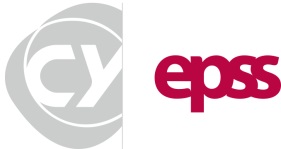 Lettre-type : demande d’autorisation de mobilité de stage internationalMon nomMon prénomMa promotionAdresseTél /MailA l’attention du Directeur GénéralEPSS13 av. de l’Hautil 95092 CergyObjet : demande d’autorisation de mobilité de stage de formation à l’internationalActuellement étudiant.e à l’EPSS, je demande l’autorisation d’effectuer un stage de formation à l’international  selon les modalités ci-dessous : Je joins à cette demande le dossier motivant les raisons de ce choix.Vous souhaitant bonne réception de ces documents, je vous remercie de l’intérêt que vous porterez à ce projet.Je vous prie d’agréer l’expression de mes plus cordiales salutations.À ………………………………………………., le …………………………………………[Nom, prénom + signature]Dates de stagePays du stage Lieu de stage (Nom + adresse)